Додаток 2до наказу Фонду державного майна України від 08.02.2024 № 244ЗРАЗОК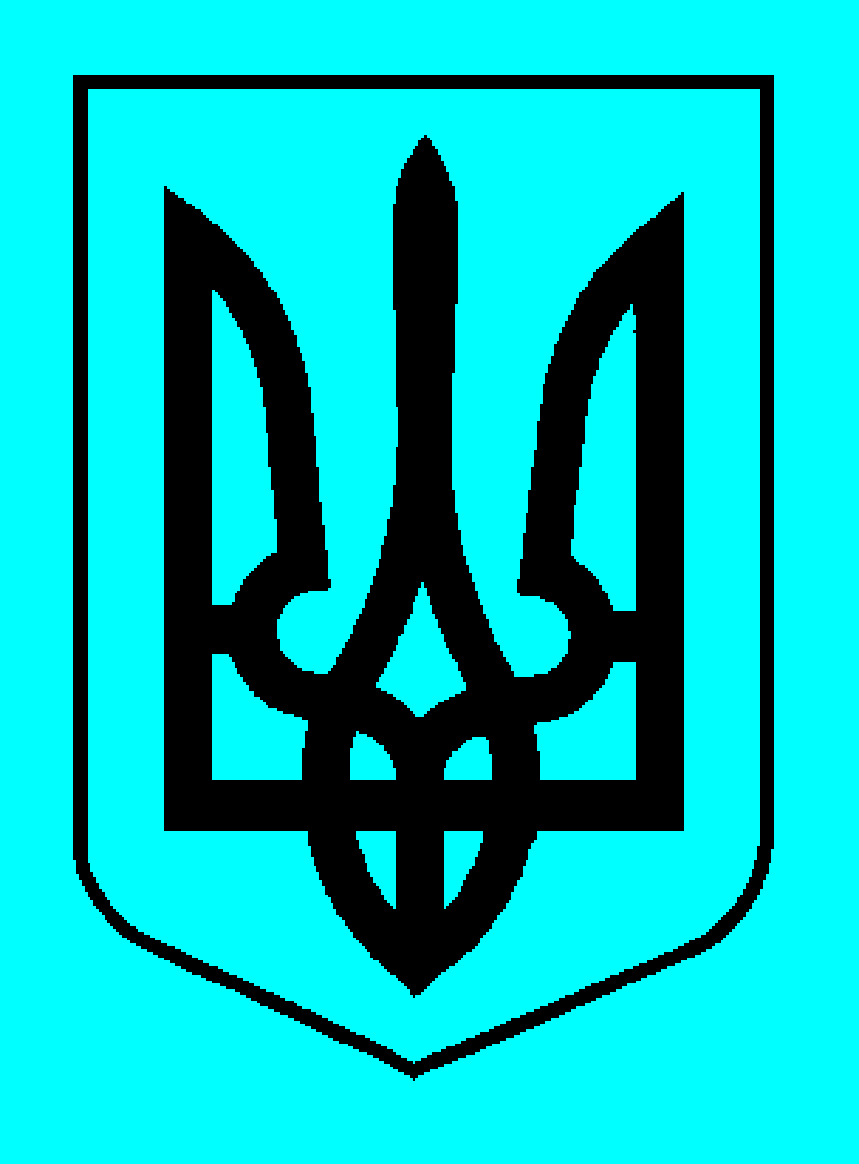 ФОНД ДЕРЖАВНОГО МАЙНА УКРАЇНИРЕГІОНАЛЬНЕ ВІДДІЛЕННЯ ФОНДУ ДЕРЖАВНОГО МАЙНА УКРАЇНИ ПО [НАЗВА]	   №_______________На № ______від _________________                            Фонд державного майна УкраїниЩодо повернення забезпечувального депозитуВідповідно до пункту (підпункту) ____ наказу Фонду державного майна України [вказуються реквізити наказу] Регіональне відділення Фонду державного майна України по [назва регіонального відділення] звертається до Фонду державного майна України з клопотанням про повернення забезпечувального депозиту в розмірі [вказується сума депозиту], сплаченого [назва/ПІБ орендаря, код за ЄДРПОУ орендаря] відповідно до договору оренди [ДД.ММ.РРРР] №[_____], ключ об’єкта оренди [_____].Банківські реквізити для повернення забезпечувального депозиту:Одержувач:Рахунок:Банк одержувача:МФО:Код за ЄДРПОУ:Також на виконання вимог пункту (підпункту) ____ наказу Фонду державного майна України [вказуються реквізити наказу] надсилаємо копію отриманого акта повернення майна з оренди та копій документів, які підтверджують факт припинення договору оренди,абописьмового повідомлення від балансоутримувача орендодавцю про відмову орендаря від підписання акта повернення майна з оренди та/або створення перешкод орендарем у доступі до орендованого майна з метою його огляду, та/або про неповернення підписаних орендарем примірників акта та копій документів, які підтверджують факт припинення договору оренди.Інформуємо, що заборгованість Орендаря перед державним бюджетом становить:Додатки: зазначене на ___ арк. в 1 прим.[Посада підписанта]							[Ім’я ПРІЗВИЩЕ]Виконавець, телефонпені (абзац другий п. 4.8 Договору оренди)неустойки (абзац третій  п. 4.8 Договору оренди)частини орендної плати, яка підлягає сплаті до Державного бюджету України (абзац четвертий п. 4.8 Договору оренди)інших платежів за Договором оренди або зі сплати заборгованості з інших не виконаних Орендарем зобов’язань за Договором оренди (абзац восьмий п. 4.8 Примірного договору оренди)